OPJEFTE FORMULIER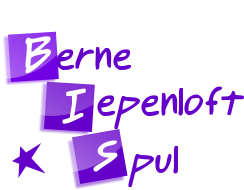 Foar de audysje fan it Berne Iepenloftspul op 
21 jannewaris 2023
(graach alles ynfolje)
Namme		: _________________________________________________________
Bertedatum		: _________________________________________________________
Adres			: _________________________________________________________
Wenplak		: _________________________________________________________Emailadres		 
Heit/fersoarger		: ______________________________________________________________
Mem/fersoarger	:______________________________________________________________Tillefoan		
Heit/fersoarger		:______________________________________________________________
Mem/fersoarger	:______________________________________________________________Sit op basisskoalle	:_________________________________________________________
Yn groep 		:_________________________________________________________
Tastimming byldmateriaal: 
Yn ferbân mei it rjocht op privacy hawwe wy ek de tastimming fan de âlders/fersoargers nedich foar it meitsjen en brûken fan byldmateriaal. Troch foto’s en fideo’s te pleatsen op ús webside, Facebook, Instagram, Twitter ensfh., litte wy sjen wêr’t de bern mei dwaande binne en wolle wy fansels minsken nei de foarstellings helje. Wy sille mei soarch omgean mei it byldmateriaal. Nei it setten fan in hântekening ûnder it opjefteformulier geane jo hjir ek mei akkoart. As jo je net fine kinne yn boppesteande, dan betsjut dat dat jo bern spitigernôch net oan BIS mei dwaan kin. 

___________________________________________________________________________(hântekening fan ien fan de âlders/fersoargers)
It ûndertekene formulier + in resinte foto foar 16 jannewaris 2023 
maile nei: bis.berneiepenloftspul@gmail.com